Objednací listč. 1/23/12 Předmět objednávky 	Množství	Předpokl. cena Kč 	Celkem (s DPH): 	 Kč Popis objednávky:Objednáváme pohoštění pro letní setkání zaměstnanců města Strakonice (Městského úřadu, Městské policie), které se uskuteční v pátek 9. června 2023 od 16:00 hodin v Panské zahradě. Předpokládaný počet účastníků je  150 osob.Termín dodání: 9. 6. 2023 Bankovní spojení: ČSOB, a.s., č.ú.: 182050112/0300	IČ: 00251810	DIČ: CZ00251810Upozornění: 	Dodavatel je oprávněn vystavit fakturu až po řádném dokončení a předání díla.	Na faktuře uveďte číslo naší objednávky. Kopii objednávky vraťte s fakturou na adresu: Městský úřad Strakonice, Velké náměstí 2, 386 01 Strakonice, případně na e-mailovou adresu posta@mu-st.cz.Schválil:	Mgr. Martina Kotrchová	tajemnice MěÚ StrakoniceSprávce rozpočtu: 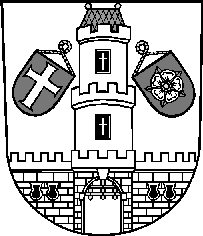 Město StrakoniceMěsto StrakoniceMěstský úřad StrakoniceVelké náměstí 2386 01 StrakoniceVyřizuje:Mgr. Martina KotrchováTelefon:383 700 103E-mail:martina.kotrchova@mu-st.czDatum: 24. 5. 2023Dodavatel:Martin HochDražejov 58386 01  StrakoniceIČ: 74646621 , DIČ: CZ84052716771.Pohoštění